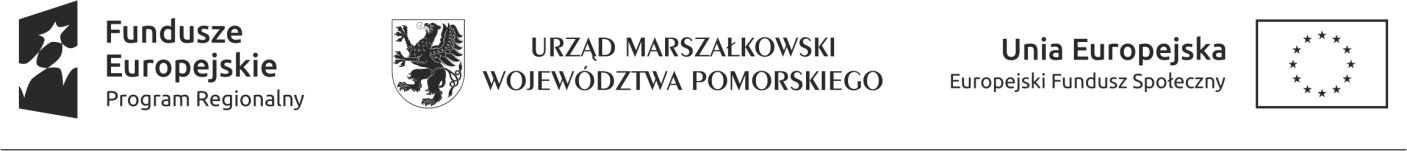                                                                                                                         Załącznik nr 1 do Regulaminu Konkursu „Srebrne Serce”FORMULARZ ZGŁOSZENIOWY KANDYDATA DO KONKURSU „SREBRNE SERCE” DANE KONTAKTOWE  ZGŁASZANEGO KANDYDATAImię i nazwisko………………………………………………………………………………………………….……Data urodzenia…………………………………………………………………………………………………………Adres zamieszkania………………………………………………………………………....…………….………………Telefon kontaktowy………………………………………………………………………………………………..………UZASADNIENIE ZGŁOSZONEJ KANDYDATURYOpisz dokonania zgłaszanego kandydata - osiągnięcia, postawę społeczną, podejmowane inicjatywy lokalne, promowanie działań seniorów i polityki senioralnej. Mile widziane zdjęcia, dokumenty potwierdzające opinię.…………………………………………………………...……………….……………………………………………………………………………………………………………………………………………………………………………………..…………………………………………..……………………………………………………………………………………………………………………....………………………………………………………………………………………………….………..…………………..…………………………………………………………………..……………………………………………………………………………………………………………………………………………….…………………………………………………..……………….………………………………………………………………………………………………………………………………………………………………………………………………………………....………………………………………………………………………………………………………………………………………………………………………………………………………………..…………………..………………………………………………………………………………………………………………………………………………………………………………………………………………………….…………………………………………………………………………………...………………………………………………………………………………………………………………………………ZGODA KANDYDATAWyrażam zgodę na udział w Konkursie „Srebrne Serce” i upublicznienie mojego wizerunku. Oświadczam, że zapoznałem/-am się z Regulaminem Konkursu i zgadzam się z jego treścią oraz przyjmuję do wiadomości, iż:Administratorem  moich  danych osobowych będzie Zarząd Województwa Pomorskiego pełniący funkcję Instytucji Zarządzającej (IZ) dla Regionalnego Programu Operacyjnego Województwa Pomorskiego na lata 2014-2020 (RPO WP 2014-2020), mający siedzibę przy  ul. Okopowej 21/27 w Gdańsku (80-810);Administrator wyznaczył inspektora ochrony danych, z którym można się skontaktować poprzez email: iod@pomorskie.eu lub telefonicznie 58 32 62 518 i pisemnie na adres siedziby administratora. Z inspektorem ochrony danych można się kontaktować we wszystkich sprawach dotyczących przetwarzania danych osobowych oraz korzystania z praw związanych z przetwarzaniem danych; Moje dane osobowe będą przetwarzane na podstawie art. 6 ust. 1 lit. c i art. 9 ust. 2 lit. b RODO - w związku z organizacją Konkursu „Srebrne Serce” w projekcie „Srebrna sieć”  w ramach Regionalnego Programu Operacyjnego Województwa Pomorskiego na lata 2014-2020 (RPO WP 2014-2020);Moje dane osobowe będą przetwarzane przez Instytucję Zarządzającą – Zarząd Województwa Pomorskiego oraz zostały powierzone do przetwarzania beneficjentowi realizującemu Projekt  - Gminie Potęgowo/Gminnemu Ośrodkowi Pomocy Społecznej w Potęgowie;Moje dane osobowe będą przechowywane do czasu zakończenia procesu archiwizacji dokumentacji Projektu „Srebrna Sieć” tj. do 31.12.2028r.;Posiadam prawo do żądania od administratora dostępu do swoich danych osobowych oraz ich sprostowania, usunięcia lub ograniczenia przetwarzania;Ma prawo wniesienia skargi do Prezesa Urzędu Ochrony Danych Osobowych, jeżeli uznam, że przetwarzanie danych osobowych narusza przepisy RODO;Podanie danych osobowych jest niezbędne do realizacji ustawowych obowiązków IZ RPO WP związanych z procesem aplikowania o środki unijne i budżetu państwa oraz realizacji projektów w ramach Regionalnego Programu Operacyjnego Województwa Pomorskiego na lata 2014-2020. Jestem zobowiązany/a do ich podania, a konsekwencją niepodania danych osobowych będzie brak możliwości uczestnictwa w konkursie.Dane osobowe mogą być przekazywane organom administracji publicznej oraz innym podmiotom, wyłącznie na podstawie obowiązujących przepisów prawa; Moje  dane osobowe nie będą przetwarzane w sposób zautomatyzowany (nie ma profilowania).……………………………….                                                              ………………………………….(miejscowość, data)                                                                               (czytelny podpis kandydata)DANE KONTAKTOWE OSOBY/ORGANIZACJI ZGŁASZAJĄCEJ KANDYDATA(zaznaczyć/wypełnić odpowiednio)□ osoba fizyczna □ podmioty publiczny□ jednostka prywatna□ organizacja pozarządowa□ kościół, związek wyznaniowy□ inny podmiotPełne dane organizacji zgłaszającej kandydata……………………………………………………………………………………………………………………………….Imię i nazwisko osoby zgłaszającej kandydata………………………………………………………………………………………………………….Telefon kontaktowy………………………………………………………………………………………………………ZGODA ZGŁASZAJĄCEGOOświadczam, że zapoznałem/-am się z Regulaminem Konkursu i zgadzam się z jego treścią oraz przyjmuję do wiadomości, iż:Administratorem  moich  danych osobowych będzie Zarząd Województwa Pomorskiego pełniący funkcję Instytucji Zarządzającej (IZ) dla Regionalnego Programu Operacyjnego Województwa Pomorskiego na lata 2014-2020 (RPO WP 2014-2020), mający siedzibę przy  ul. Okopowej 21/27 w Gdańsku (80-810);Administrator wyznaczył inspektora ochrony danych, z którym można się skontaktować poprzez email: iod@pomorskie.eu lub telefonicznie 58 32 62 518 i pisemnie na adres siedziby administratora. Z inspektorem ochrony danych można się kontaktować we wszystkich sprawach dotyczących przetwarzania danych osobowych oraz korzystania z praw związanych z przetwarzaniem danych; Moje dane osobowe będą przetwarzane na podstawie art. 6 ust. 1 lit. c i art. 9 ust. 2 lit. b RODO - w związku z organizacją Konkursu „Srebrne Serce” w projekcie „Srebrna sieć”  w ramach Regionalnego Programu Operacyjnego Województwa Pomorskiego na lata 2014-2020 (RPO WP 2014-2020);Moje dane osobowe będą przetwarzane przez Instytucję Zarządzającą – Zarząd Województwa Pomorskiego oraz zostały powierzone do przetwarzania beneficjentowi realizującemu Projekt  - Gminie Potęgowo/Gminnemu Ośrodkowi Pomocy Społecznej w Potęgowie;Moje dane osobowe będą przechowywane do czasu zakończenia procesu archiwizacji dokumentacji Projektu „Srebrna Sieć” tj. do 31.12.2028r.;Posiadam prawo do żądania od administratora dostępu do swoich danych osobowych oraz ich sprostowania, usunięcia lub ograniczenia przetwarzania;Ma prawo wniesienia skargi do Prezesa Urzędu Ochrony Danych Osobowych, jeżeli uznam, że przetwarzanie danych osobowych narusza przepisy RODO;Podanie danych osobowych jest niezbędne do realizacji ustawowych obowiązków IZ RPO WP związanych z procesem aplikowania o środki unijne i budżetu państwa oraz realizacji projektów w ramach Regionalnego Programu Operacyjnego Województwa Pomorskiego na lata 2014-2020. Jestem zobowiązany/a do ich podania, a konsekwencją niepodania danych osobowych będzie brak możliwości uczestnictwa w konkursie.Dane osobowe mogą być przekazywane organom administracji publicznej oraz innym podmiotom, wyłącznie na podstawie obowiązujących przepisów prawa; Moje  dane osobowe nie będą przetwarzane w sposób zautomatyzowany (nie ma profilowania).……………………………….                                              ………………………………………………..(miejscowość, data)                                                              (czytelny podpis osoby zgłaszającej kandydata/                                                                                               osoby uprawnionej do reprezentacji organizacji)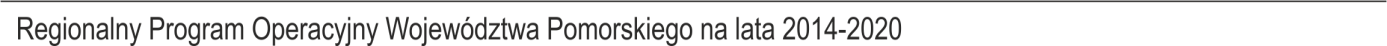 